Муниципальное автономное общеобразовательное учреждениеосновная  общеобразовательная школа  п. ГрачевкаЗеленоградского района Калининградской области___________________________________________________________________________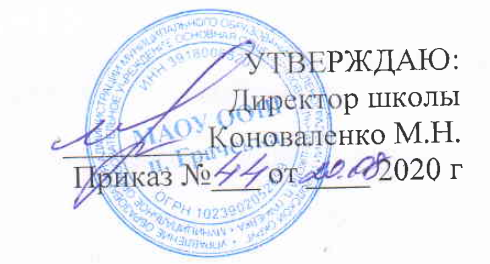 Рабочая программа учебного предмета«Английский язык»7 классВсего учебных часов 105Срок реализации 2020– 2021 учебный годИванцова А.Ю.п.ГрачевкаПланируемые результаты освоения учебного предметаДанная программа обеспечивает формирование личностных, метапредметных и предметных результатов.Личностными результатами являются:• воспитание российской гражданской идентичности: патриотизма, любви и уважения к Отечеству, чувства гордости за свою Родину, прошлое инастоящеемногонациональногонародаРоссии;осознаниесвоейэтнической принадлежности, знание истории, языка, культуры своего народа, своего края, основ культурного наследия народов России и человечества; усвоение традиционных ценностей многонационального российского общества; воспитание чувства долга перед Родиной;• формирование ответственного отношения к учению, готовности и способности обучающихся к саморазвитию и самообразованию на основе мотивации к обучению и познанию, выбору дальнейшего образования на базе ориентировки в мире профессий и профессиональных предпочтений, осознанному построению индивидуальной образовательной траектории с учетом устойчивых познавательных интересов;• формирование целостного мировоззрения, соответствующего современному уровню развития науки и общественной практики, учитывающего социальное, культурное, языковое многообразие современного мира;• формирование осознанного, уважительного, доброжелательного отношения к другому человеку, его мнению, мировоззрению, культуре, языку, вере, гражданской позиции; к истории, культуре, религии, традициям, языкам, ценностям народов России и народов мира; готовности и способности вести диалог с другими людьми и достигать в нем взаимопонимания;• освоение социальных норм, правил поведения, ролей и форм социальной жизни в группах и сообществах, включая взрослые и социальные сообщества; формирование основ социально-критического мышления; участие в школьном самоуправлении и в общественной жизни в пределах возрастных компетенций с учетом региональных, этнокультурных, социальных и экономических особенностей;• развитие морального сознания и компетентности в решении моральных проблем на основе личностного выбора, формирование нравственных чувств и нравственного поведения, осознанного и ответственного отношения к собственным поступкам;• формирование коммуникативной компетенции в общении и сотрудничестве со сверстниками старшими и младшими в образовательной, общественно-полезной, учебно-исследовательской, творческой и других видах деятельности;• формирование ценности здорового и безопасного образа жизни; усвоение правил индивидуального и коллективного безопасного поведения в чрезвычайных ситуациях, угрожающих жизни и здоровью людей, правил поведения на транспорте и правил поведения на дорогах;• формирование основ экологического сознания на основе признания ценности жизни во всех ее проявлениях и необходимости ответственного, бережного отношения к окружающей среде;• осознание важности семьи в жизни человека и общества, принятие ценности семейной жизни, уважительное и заботливое отношение к членам своей семьи;• развитие эстетического сознания через освоение художественного наследия народов России и мира, творческой деятельности эстетического характера;• формирование мотивации изучения иностранных языков и стремление к самосовершенствованию в образовательной области «Иностранный язык»;• осознание возможностей самореализации средствами иностранного языка;• стремление к совершенствованию речевой культуры в целом;• формирование коммуникативной компетенции в межкультурной и межэтнической коммуникации;• развитие таких качеств, как воля, целеустремленность, креативность, инициативность, эмпатия, трудолюбие, дисциплинированность;• формирование общекультурной этнической идентичности как составляющих гражданской идентичности личности;• стремление к лучшему осознанию культуры своего народа и готовность содействовать ознакомлению с ней представителей других стран; толерантное отношение к проявлениям иной культуры; осознание себя гражданином своей страны и мира;• готовность отстаивать национальные и общечеловеческие (гуманистические, демократические) ценности, свою гражданскую позицию;• готовность и способность обучающихся к саморазвитию, сформированность мотивации к обучению, познанию, выбору индивидуальной образовательной траектории, ценностно-смысловые установки обучающихся, отражающие их личные позиции, социальные компетенции, сформированность основ гражданской идентичности.Метапредметными результатами являются:• целеполагание в учебной деятельности: умение самостоятельно ставить новые учебные и познавательные задачи на основе развития познавательных мотивов и интересов;• умение самостоятельно планировать альтернативные пути достижения целей, осознанно выбирать наиболее эффективные способы решения учебных и познавательных задач;• умение осуществлять контроль по результату и по способу действия на уровне произвольного внимания и вносить необходимые коррективы;• умение адекватно оценивать правильность или ошибочность выполнения учебной задачи, ее объективную трудность и собственные возможности ее решения;• владение основами волевой саморегуляции в учебной и познавательной деятельности, готовность и способность противостоять трудностям и помехам.Предметные результаты:Обучающийся научится:В говорении:•	начинать, вести/поддерживать и заканчивать различные виды диалогов стандартных ситуациях общения, соблюдая нормы речевого этикета, при необходимости переспрашивая, уточняя;•	расспрашивать собеседника и отвечать на его вопросы, высказывая свое мнение, просьбу, отвечать на предложение собеседника согласием/отказом в пределах изученной тематики и усвоенного лексико-грамматического материала;•	рассказывать о себе, своей семье, друзьях, своих интересах и планах на будущее;•	сообщать краткие сведения о своем городе/селе, о своей стране и странах изучаемого языка;•	описывать события/явления, передавать основное содержание, основную мысль прочитанного/услышанного, выражать свое отношение прочитанному/услышанному, давать краткую характеристику персонажей;В  аудировании:•	воспринимать на слух и полностью понимать речь учителя, одноклассников;•	воспринимать на слух и понимать основное содержание несложных аутентичных аудио- и видеотекстов, относящихся к разным коммуникативным типам речи (сообщение/рассказ/интервью);•	воспринимать на слух и выборочно понимать с опорой на языковую догадку, контекста краткие несложные аутентичные прагматические аудио- и видеотексты, выделяя значимую/нужную/необходимую информацию;В чтении:•	читать аутентичные тексты разных жанров и стилей преимущественно с пониманием основного содержания;•	читать несложные аутентичные тексты разных жанров и стилей с полным и точным пониманием и с использованием различных приемов смысловой переработки текста (языковой догадки, выборочного перевода), а также справочных материалов; уметь оценивать  полученную информацию, выражать свое мнение;•	читать аутентичные тексты с выборочным пониманием значимой/нужной/интересующей информации;В письменной речи:•	заполнять анкеты и формуляры;•	писать поздравления, личные письма с опорой на образец с употреблением формул речевого этикета, принятых в стране/странах изучаемого языка;•	составлять план, тезисы устного или письменного сообщения; кратко излагать результаты проектной деятельности.Обучающийся получит возможность:Языковая компетенция:•	применять правила написания слов, изученных в основной школе; •	адекватно произносить и различать на слух всех звуков иностранного языка;•	соблюдать правильное ударения в словах и фразах;•	распознавать и употреблять в речи основных значения изученных лексических единиц (слов, словосочетаний, реплик-клише речевого этикета);•	знать основные способы словообразования (аффиксации, словосложения, конверсии);•	понимать и использовать явления многозначности слов иностранного языка, синонимии, антонимии и лексической сочетаемости;•	распознавать и употреблять в речи основные морфологических форм и синтаксических конструкций изучаемого языка; знание признаков изученных грамматических явлений (видо-временных форм глаголов, модальных глаголов и их эквивалентов, артиклей, существительных, степеней сравнения прилагательных и наречий, местоимений, числительных, предлогов);Социокультурная компетенция:•	знать национально-культурные особенности речевого и неречевого поведения в своей стране и странах изучаемого языка; применение этих знаний в различных ситуациях формального и неформального межличностного и межкультурного общения;•	 распознавать и употреблять в устной и письменной речи основные нормы речевого этикета (реплик-клише, наиболее распространенной оценочной лексики), принятых в странах изучаемого языка, литературы;•	получить представление об особенностях образа жизни, быта, культуры стран изучаемого языка (всемирно известных достопримечательностях, выдающихся людях и их вкладе в мировую культуру);•	получить представления о сходстве и различиях в традициях своей страны и страны изучаемого языка;•	понимать роли владения иностранными языками в современном мире.Компенсаторная компетенция – умение выходить из трудного положения в условиях дефицита языковых средств при получении и приеме информации за счет использования контекстуальной догадки, игнорирования языковых трудностей, переспроса, словарных замен, жестов, мимики.В познавательной сфере:•	Сравнивать языковые явления родного и иностранного языков на уровне отдельных грамматических явлений, слов, словосочетаний, предложений;•	владеть приемами работы с текстом: умение пользоваться определенной стратегией чтения/ аудирования в зависимости от коммуникативной задачи (читать/слушать текст с разной глубиной понимания);•	уметь действовать по образцу/аналогии при выполнении упражнений и составлении собственных высказываний в пределах тематики основной школы;уметь пользоваться справочным материалом (грамматическим и лингвострановедческим справочниками, двуязычным и толковым словарями, мультимедийными средствами);•	владеть способами и приемами дальнейшего самостоятельного изучения иностранных языков.В ценностно-ориентационной сфере:•	получить представление о языке как средстве выражения чувств, эмоций, основе культуры мышления;•	достигать взаимопонимания в процессе устного и письменного общения с носителями иностранного языка, установления межличностных и межкультурных контактов в доступных пределах;•	получить представление о целостном полиязычном, поликультурном мире, осознание места и роли родного и иностранных языков в этом мире как средства общения, познания, самореализации и социальной адаптации;•	приобщиться к ценностям мировой культуры как через источники информации на иностранном языке (в том числе мультимедийные.В эстетической сфере:•	владеть элементарными средствами выражения чувств и эмоций на иностранном языке;•	стремиться к знакомству с образцами художественного творчества на иностранном языке и средствами иностранного языка;•	развивать чувство прекрасного в процессе обсуждения современных тенденций в живописи, музыке, литературе.В трудовой сфере:•	получить умение рационально планировать свой учебный труд;умение работать в соответствии с намеченным планом.В физической сфере:•	стремление вести здоровый образ жизни (режим труда и отдыха,питание, спорт, фитнес).Содержание  учебного предметаПредметное содержание речи1. Межличностные взаимоотношения в семье, со сверстниками; решение конфликтных ситуаций. Внешность и черты характера человека.2. Досуг и увлечения (чтение, кино, театр, музеи, музыка). Виды отдыха, путешествия. Молодежная мода. Покупки.3. Здоровый образ жизни: режим труда и отдыха, спорт, сбалансированное питание, отказ от вредных привычек.4. Школьное образование, школьная жизнь, изучаемые предметы и отношение к ним. Переписка с зарубежными сверстниками. Каникулы в различное время года.5. Мир профессии. Проблемы выбора профессии. Роль иностранного языка в планах на будущее.6. Вселенная и человек. Природа: флора и фауна. Проблемы экологии. Защита окружающей среды. Климат, погода. Уcловия проживания в городской/сельской местности. Транспорт.7. Средства массовой информации и коммуникации (пресса, телевидение, радио, Интернет).8. Страна/страны изучаемого языка и родная страна, их географическое положение, столицы и крупные города, регионы, достопримечательности, культурные особенности (национальные праздники, знаменательные даты, традиции, обычаи), страницы истории, выдающиеся люди, их вклад в науку и мировую культуру.Тематическое планирование с указанием количества часов, отводимых на освоение каждой темы№ урокаТемараздела, урокаКоличествочасовКоличествочасовТема ВПММОДУЛЬ 1. LIFESTYLES (Образ  жизни)(11 ч)МОДУЛЬ 1. LIFESTYLES (Образ  жизни)(11 ч)МОДУЛЬ 1. LIFESTYLES (Образ  жизни)(11 ч)МОДУЛЬ 1. LIFESTYLES (Образ  жизни)(11 ч)МОДУЛЬ 1. LIFESTYLES (Образ  жизни)(11 ч)1Вводный урок11ВПМ 1 Cambridge English. КЕТ2A city mouse or a country mouse? (Жизнь в городе и загородом)113Better safe than sorry (Семь раз отмерь, один раз отрежь)114Hanging out (На досуге)11ВПМ 2 Cambridge English. КЕТ5Culture Corner. Landmarks of the British Isles(Главные достопримечательности Британских островов)116Spotlight on Russia 1. Teens (Подростки)117English in Use  1. Buying an underground ticket (Покупка билета в метро)11ВПМ 3 Cambridge English. КЕТ8Extensive Reading 1. Across the Curriculum: Geography. Mexico City (Мехико)119Проектный урок.1110Progress Check 1**. Самоконтроль, самокоррекция, рефлексия по материалу и освоению речевых умений – подготовка к тесту. Работа с вводной страницей модуля 2 1111Тест 1 / Книга для чтения (эпизод 1)11МОДУЛЬ 2. TALE TIME (Время рассказов) (10 ч)МОДУЛЬ 2. TALE TIME (Время рассказов) (10 ч)МОДУЛЬ 2. TALE TIME (Время рассказов) (10 ч)МОДУЛЬ 2. TALE TIME (Время рассказов) (10 ч)МОДУЛЬ 2. TALE TIME (Время рассказов) (10 ч)12Bookworms. (Книголюбы)1113A classical read. (Читаем классику)1114Vanished.  (Он исчез!)11ВПМ 4 Cambridge English. КЕТ15Culture Corner.The Gift of Storytelling. (Дар рассказчика)1116Spotlight on Russia 2. Chekhov (A.П.Чехов)1117English in Use 2. Narrating past events (Рассказ о событиях в прошлом)11ВПМ 5 Cambridge English. КЕТ18Extensive Reading 2.Across the Curriculum: Literature.The Canterville Ghost(Кантервилльское привидение по О.Уальду)1119Проектный урок.1120Progress Check 2**. Самоконтроль, самокоррекция, рефлексия по материалу и освоению речевых умений – подготовка к тесту. Работа с вводной страницей модуля 3 11ВПМ 6 Cambridge English. КЕТ21Тест 2 / Книга для чтения (эпизод 2)11МОДУЛЬ 3. PROFILES (Внешность и характер) (10 ч)МОДУЛЬ 3. PROFILES (Внешность и характер) (10 ч)МОДУЛЬ 3. PROFILES (Внешность и характер) (10 ч)МОДУЛЬ 3. PROFILES (Внешность и характер) (10 ч)МОДУЛЬ 3. PROFILES (Внешность и характер) (10 ч)22Lead the way! (Найди себя!)1123Who’s who? (Кто есть кто?)11ВПМ 7 Cambridge English. KET24Against all odds (Вопреки всему)1125Culture Corner. The Yeoman Warders (На страже Тауэра)11ВПМ 8 Cambridge English. KET26Spotlight on Russia 3. Activity Time (После уроков) Sp on R 1127English in Use 3. Talking about hobbies/jobs(Разговор об увлечениях/работе)1128Extensive Reading 3. Across the Curriculum: History.Children in Victorian times (Дети во времена королевы Виктории)11ВПМ 9 Cambridge English. KET29Языковой портфель.1130Progress Check 3**. Самоконтроль, самокоррекция, рефлексия по материалу и освоению речевых умений – подготовка к тесту. Работа с вводной страницей модуля 4 1131Тест 3 / Книга для чтения (эпизод 3)11МОДУЛЬ 4. IN THE NEWS (Об этом говорят и пишут) (10 ч)МОДУЛЬ 4. IN THE NEWS (Об этом говорят и пишут) (10 ч)МОДУЛЬ 4. IN THE NEWS (Об этом говорят и пишут) (10 ч)МОДУЛЬ 4. IN THE NEWS (Об этом говорят и пишут) (10 ч)МОДУЛЬ 4. IN THE NEWS (Об этом говорят и пишут) (10 ч)32News stories (Заметки в газету)News stories (Заметки в газету)1ВПМ 10 Cambridge English. КЕТ33Did you hear  about…? (А вы слышали о …?)Did you hear  about…? (А вы слышали о …?)134Take action! (Действуй!)Take action! (Действуй!)135Culture Corner. British Teenage Magazines(Журналы для подростков в Великобритании)Culture Corner. British Teenage Magazines(Журналы для подростков в Великобритании)1ВПМ 11 Cambridge English. КЕТ36Spotlight on Russia 4. School Magazine (Школьный журнал) Sp on R Spotlight on Russia 4. School Magazine (Школьный журнал) Sp on R 137English in Use 4. Deciding what to watch (Что посмотреть)English in Use 4. Deciding what to watch (Что посмотреть)138Extensive Reading 4. Across the Curriculum: Media Studies.Turn on & Tune in (Включайся и настраивайся!)Extensive Reading 4. Across the Curriculum: Media Studies.Turn on & Tune in (Включайся и настраивайся!)139Progress Check 4**. Самоконтроль, самокоррекция, рефлексия по материалу и освоению речевых умений – подготовка к тесту. Работа с вводной страницей модуля 5 Progress Check 4**. Самоконтроль, самокоррекция, рефлексия по материалу и освоению речевых умений – подготовка к тесту. Работа с вводной страницей модуля 5 1ВПМ 12 Cambridge English. КЕТ40Медиа урок.Медиа урок.141Тест 4 / Книга для чтения (эпизод 4)Тест 4 / Книга для чтения (эпизод 4)1МОДУЛЬ 5. WHAT THE FUTURE HOLDS (Что ждет нас в будущем) (10 ч)МОДУЛЬ 5. WHAT THE FUTURE HOLDS (Что ждет нас в будущем) (10 ч)МОДУЛЬ 5. WHAT THE FUTURE HOLDS (Что ждет нас в будущем) (10 ч)МОДУЛЬ 5. WHAT THE FUTURE HOLDS (Что ждет нас в будущем) (10 ч)МОДУЛЬ 5. WHAT THE FUTURE HOLDS (Что ждет нас в будущем) (10 ч)42Predictions . (Взгляд в будущее)Predictions . (Взгляд в будущее)1ВПМ 13 Cambridge English. КЕТ43Gadget madness. (Помешанные на электронике)Gadget madness. (Помешанные на электронике)144What’s your opinion? (Каково ваше мнение?)What’s your opinion? (Каково ваше мнение?)145Culture Corner. High-tech Teens! (Поколение высоких технологий!)Culture Corner. High-tech Teens! (Поколение высоких технологий!)146Spotlight on Russia 5. Space Museum (Музей космоса) Sp on RSpotlight on Russia 5. Space Museum (Музей космоса) Sp on R1ВПМ 14 Cambridge English. КЕТ47English in Use 5. Giving instructions (Инструкции)English in Use 5. Giving instructions (Инструкции)148Extensive Reading 5. Across the Curriculum: ICT. Simulating Reality (Симуляторы реальности)Extensive Reading 5. Across the Curriculum: ICT. Simulating Reality (Симуляторы реальности)149Проектный урок.Проектный урок.150Progress Check 5**. Самоконтроль, самокоррекция, рефлексия по материалу и освоению речевых умений – подготовка к тесту.  Работа с вводной страницей модуля 6 Progress Check 5**. Самоконтроль, самокоррекция, рефлексия по материалу и освоению речевых умений – подготовка к тесту.  Работа с вводной страницей модуля 6 1ВПМ 15 Cambridge English. КЕТ51Тест 5 / Книга для чтения (эпизод 5)Тест 5 / Книга для чтения (эпизод 5)1МОДУЛЬ 6. HAVING FUN (Развлечения) (10 ч)МОДУЛЬ 6. HAVING FUN (Развлечения) (10 ч)МОДУЛЬ 6. HAVING FUN (Развлечения) (10 ч)МОДУЛЬ 6. HAVING FUN (Развлечения) (10 ч)МОДУЛЬ 6. HAVING FUN (Развлечения) (10 ч)52The fun starts here! (Здесь начинается удовольствие)The fun starts here! (Здесь начинается удовольствие)153Teen Camps (Лагеря отдыха для подростков)Teen Camps (Лагеря отдыха для подростков)154A whale of a time! (Замечательное время!)A whale of a time! (Замечательное время!)1ВПМ 16 Cambridge English. КЕТ55Culture Corner. Theme Parks: Legoland, California(Парки развлечений: Леголэнд, Калифорния)Culture Corner. Theme Parks: Legoland, California(Парки развлечений: Леголэнд, Калифорния)156Spotlight on Russia 6. Computer Camp(В компьютерном лагере) Sp on R Spotlight on Russia 6. Computer Camp(В компьютерном лагере) Sp on R 1ВПМ 17 Cambridge English. КЕТ57English in Use 6. Reserving a place at a summer camp(Бронирование места в летнем лагере)English in Use 6. Reserving a place at a summer camp(Бронирование места в летнем лагере)158Extensive Reading 6. Across the Curriculum: Physical EducationSafe Splashing (Правила поведения в бассейне)Extensive Reading 6. Across the Curriculum: Physical EducationSafe Splashing (Правила поведения в бассейне)1ВПМ 18 Cambridge English. КЕТ59Языковой портфель.Языковой портфель.160Progress Check 6**. Самоконтроль, самокоррекция, рефлексия по материалу и освоению речевых умений – подготовка к тесту Работа с вводной страницей модуля 7 Progress Check 6**. Самоконтроль, самокоррекция, рефлексия по материалу и освоению речевых умений – подготовка к тесту Работа с вводной страницей модуля 7 1ВПМ 19 Cambridge English. КЕТ61Тест 6 / Книга для чтения (эпизод 6)Тест 6 / Книга для чтения (эпизод 6)1МОДУЛЬ 7. IN THE SPOLIGHT (В центре внимания) (10 ч)МОДУЛЬ 7. IN THE SPOLIGHT (В центре внимания) (10 ч)МОДУЛЬ 7. IN THE SPOLIGHT (В центре внимания) (10 ч)МОДУЛЬ 7. IN THE SPOLIGHT (В центре внимания) (10 ч)МОДУЛЬ 7. IN THE SPOLIGHT (В центре внимания) (10 ч)62Walk of fame (Дорога славы)1163DVD frenzy! (DVD-мания!)1164In the charts! (На вершине рейтингов популярности)11ВПМ 20 Cambridge English. КЕТ65Culture Corner. The National Sport of England(Национальный вид спорта в Англии)1166Spotlight on Russia 7. TV (ТВ в России) Sp on R 1167English in Use 7. Buying tickets at the cinema(Приобретение билетов в кино)11ВПМ 21 Cambridge English. КЕТ68Extensive Reading 7. Across the Curriculum: Music.Does this sound familiar? (Эта музыка вам знакома?)1169Проектно-исследовательский урок.1170Progress Check 7**. Самоконтроль, самокоррекция, рефлексия по материалу и освоению речевых умений – подготовка к тесту. Работа с вводной страницей модуля 8 1171Тест 7 / Книга для чтения (эпизод 7)11ВПМ 22 Cambridge English. КЕТМОДУЛЬ 8. GREEN ISSUES (Проблемы экологии) (10 ч)МОДУЛЬ 8. GREEN ISSUES (Проблемы экологии) (10 ч)МОДУЛЬ 8. GREEN ISSUES (Проблемы экологии) (10 ч)МОДУЛЬ 8. GREEN ISSUES (Проблемы экологии) (10 ч)МОДУЛЬ 8. GREEN ISSUES (Проблемы экологии) (10 ч)72Save the Earth (Спасем нашу планету!)1173Eco-helpers (Помощники природы)1174Born free (Рожденные свободными)11ВПМ 23 Cambridge English. КЕТ75Culture Corner. Scotland’s natural world (Мир природы в Шотландии)1176Spotlight on Russia 8.Eco-camping (В экологичес-ком лагере)Sp on R стр. 101177English in Use 8. Donating money for a cause (Денежные пожертвования) 1178Extensive Reading 8. Across the Curriculum: Science. The Food Chain (Пищевая цепь)1179Языковой портфель.1180Progress Check 8**. Самоконтроль, самокоррекция, рефлексия по материалу и освоению речевых умений – подготовка к тесту. Работа с вводной страницей модуля 9 1181Тест 8 / Книга для чтения (эпизод 8)11МОДУЛЬ 9. SHOPPING TIME (Время покупок) (10 ч)МОДУЛЬ 9. SHOPPING TIME (Время покупок) (10 ч)МОДУЛЬ 9. SHOPPING TIME (Время покупок) (10 ч)МОДУЛЬ 9. SHOPPING TIME (Время покупок) (10 ч)МОДУЛЬ 9. SHOPPING TIME (Время покупок) (10 ч)82You are what you eat (Скажи мне, что ты ешь, и я скажу, кто ты)11ВПМ 24 Cambridge English. КЕТ83Can I help you? ( Чем могу помочь?)1184Gifts for everyone! (Подарки всем!)1185Culture Corner.Let’s talk food! (Давай поговорим о еде!)11ВПМ 25 Cambridge English. КЕТ86Party Time Spotlight on Russia 9. (Прощальная вечеринка) Sp on R 11ВПМ 26 Cambridge English. КЕТ87English in Use 9. Expressing thanks and admiration(Выражение благодарности восхищения)1188Extensive Reading 9. Across the Curriculum:  Citizenship.Choices – you make them (Выбор за вами)11ВПМ 27 Cambridge English. КЕТ89Проектно-исследовательский урок.11ВПМ 28 Cambridge English. КЕТ90Progress Check 9**. Самоконтроль, самокоррекция, рефлексия по материалу и освоению речевых умений – подготовка к тесту Работа с вводной страницей модуля 10 1191Тест 9 / Книга для чтения (эпизод 9)11МОДУЛЬ 10. HEALTHY BODY, HEALTHY MIND (В здоровом теле – здоровый дух) (14 ч)МОДУЛЬ 10. HEALTHY BODY, HEALTHY MIND (В здоровом теле – здоровый дух) (14 ч)МОДУЛЬ 10. HEALTHY BODY, HEALTHY MIND (В здоровом теле – здоровый дух) (14 ч)МОДУЛЬ 10. HEALTHY BODY, HEALTHY MIND (В здоровом теле – здоровый дух) (14 ч)МОДУЛЬ 10. HEALTHY BODY, HEALTHY MIND (В здоровом теле – здоровый дух) (14 ч)92Stress free(Жизнь без стрессов) 1193Accident-prone (Невезучий)1194Doctor, doctor!(Врача!) 11ВПМ 29 Cambridge English. КЕТ95Culture Corner. RSDFA The Royal Flying Doctor Service of Australia (Королевская воздушная медицинская служба Австралии) 1196Spotlight on Russia 10. Health Matters (Вопросы здоровья)Sp on R 1197English in Use 10. At the school nurse (У школьного врача) стр. 1198Extensive Reading 10. Across the Curriculum: Literature. Daniel Defoe Robinson Crusoe.(Д. Дефо. Робинзон Крузо)11ВПМ 30 Cambridge English. КЕТ99Проектно-исследовательский урок.11100Progress Check 10*. Самоконтроль, самокоррекция, рефлексия по материалу и освоению речевых умений – подготовка к тесту 11ВПМ 31 Cambridge English. КЕТ101Тест 10 / Книга для чтения (эпизод 10)11102Итоговый тест. Аудирование.  Чтение.11103Итоговый тест. Грамматика. Письмо.11104Анализ итогового теста.11ВПМ 32 Cambridge English. КЕТ105Повторение пройденного11ИтогоИтого10510532